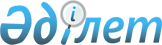 Об определении мест для размещения агитационных материалов кандидатов в депутаты
					
			Утративший силу
			
			
		
					Постановление акимата города Костаная Костанайской области от 25 июня 2007 года № 1605. Зарегистрировано Управлением юстиции города Костаная Костанайской области 23 июля 2007 года № 9-1-85. Утратило силу - Постановлением акимата города Костаная Костанайской области от 1 февраля 2011 года № 129

      Сноска. Утратило силу - Постановлением акимата города Костаная Костанайской области от 01.02.2011 № 129 (вводится в действие по истечении десяти календарных дней после дня первого официального опубликования).

      В соответствии с пунктом 6 статьи 28 Конституционного Закона Республики Казахстан "О выборах в Республике Казахстан" акимат города Костаная  ПОСТАНОВЛЯЕТ:

       

1. Определить места для размещения агитационных печатных материалов для кандидатов в депутаты Мажилиса Парламента Республики Казахстан, областного и городского маслихатов согласно приложению № 1.

       

2. Запретить вывешивание агитационных материалов на памятниках, обелисках, зданиях и сооружениях, имеющих историческую и архитектурную ценность, а также в помещениях для голосования.

       

3. Данное постановление вступает в силу с момента опубликования.       Аким города        Члены акимата:       Согласовано:       Председатель городской избирательной комиссии  

Приложение N 1 к постановлению  

акимата города Костаная         

N 1605 от 25 июня 2007 года      ПЕРЕЧЕНЬ 

мест для размещения агитационных печатных материалов  

для кандидатов в депутаты Мажилиса Парламента Республики Казахстан, областного и городского маслихатов 
					© 2012. РГП на ПХВ «Институт законодательства и правовой информации Республики Казахстан» Министерства юстиции Республики Казахстан
				п/п Место расположения 1. Угол пр. Аль-Фараби- ул. Алтынсарина (у здания ОАО "Казпочта") 2. Ул. Тарана (у остановки кинотеатра "Костанай") 3. Ул. Гоголя (у здания магазина "Бородинский") 4. Ул. Баймагамбетова (у остановки "Драмтеатр") 5. Ул. Аль-Фараби (у здания магазина "Детский мир") 6. Ул. Досжанова (у здания Центра по недвижимости) 7. Пр. Абая (район Наримановского рынка, у остановки кафе "Океан") 8. Угол ул. Алтынсарина - ул. Победы (у здания магазина "Кайнар") 9. Ул. Бородина (у здания магазина "Белочка") 10. У здания автовокзала 11. Ул. Гагарина (у здания колледжа автотранспорта) 12. Ул. Герцена (у здания поликлиники N 3) 13. Ул. Лермонтова (у здания магазина "Восток") 14. Ул. Тарана (у здания Ледового Дворца) 15. Ул. Повстанческая (у здания магазина "Планета электроники") 16. Пр. Аль-Фараби (у здания магазина "Колос") 17. Район Костанай-2 (у здания школы N 122) 18. У здания средней школы N 23 19. У здания Естественно-математической гимназии 20. П. Киевский (у здания центрального магазина) 21. П. Амангельды (у здания средней школы N 30) 22. Район Узкой Колеи (у здания средней школы N 13) 23. Ул. Каирбекова (у здания магазина "Мереке") 24. 9 микрорайон (у здания средней школы N 7) 25. Стенды, тумбы и щиты, установленные возле павильонов для общественного транспорта 26. Информационные стенды, установленные возле высших и средних специальных учебных заведений и учреждений культуры 27. Помещения зданий учреждений, предприятий и иные места с разрешения собственников соответствующих объектов 28. Входные двери подъездов жилых домов с разрешения председателей ПКСК 